МИНИСТЕРСТВО ОБРАЗОВАНИЯ САРАТОВСКОЙ ОБЛАСТИГОСУДАРСТВЕННОЕ  АВТОНОМНОЕ ПРОФЕССИОНАЛЬНОЕ  ОБРАЗОВАТЕЛЬНОЕ УЧРЕЖДЕНИЕ САРАТОВСКОЙ ОБЛАСТИ  «ЭНГЕЛЬССКИЙ КОЛЛЕДЖ ПРОФЕССИОНАЛЬНЫХ ТЕХНОЛОГИЙ»МДК 01.03.  Детская литература с практикумом по выразительному чтениюМетодические указания и контрольные задания для студентов заочной формы обученияСпециальность  44.02.02 Преподавание в начальных классах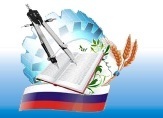 Энгельс, 2018 г.Рассмотрено на цикловой методической комиссии специальности Преподавание в начальных классахПротокол № ___ от «___» ___________ 2018 г.Председатель _________________ А. А. Пахомова Рекомендовано методическим советом к применению в учебном процессеПротокол № ___ от «___» ___________2018г.Зав УЧ _________________О. А. Карюкина Автор: Колбасина Татьяна Владимировна - преподаватель                                            1.ПОЯСНИТЕЛЬНАЯ ЗАПИСКАМетодические указания для студентов заочной формы обучения по МДК 01.03. «Детская литература с практикумом по выразительному чтению»  разработаны на основе  рабочей программы. Рабочая программа учебной дисциплины является частью основной профессиональной образовательной программы базовой подготовки в соответствии с ФГОС СПО по специальности 44.02.02. Преподавание в начальных классах.В результате освоения междисциплинарного курса обучающийся должен знать:- особенности психических познавательных  процессов и учебной деятельностимладших школьников;- требования образовательного стандарта  начального общего образования и примерные программы начального общего  образования;- программы и учебно-методические   комплекты для начальной школы;- вопросы преемственности   образовательных программ дошкольного и начального общего образования;- воспитательные возможности урока в  начальной школе;- методы и приемы развития мотивации  учебно-познавательной деятельности на уроках по всем предметам;- особенности одаренных детей младшего  школьного возраста и детей с проблемами в развитии и трудностями в  обучении;- основы построения    коррекционно-развивающей работы с детьми, имеющими трудности в обучении;- основы обучения и воспитания одаренных   детей;- основные виды ТСО и их применение в образовательном процессе;- содержание основных учебных предметов  начального общего образования в объеме  достаточном для осуществления  профессиональной деятельности и методику их преподавания: русского языка, детской литературы, начальногокурса математики, естествознания, физической культуры; элементы музыкальной грамоты и   музыкальный репертуар по программе начального общего образования, основы  изобразительной грамоты, приемы  рисования, лепки, аппликации и    конструирования, технологии  художественной обработки материалов;- требования к содержанию и уровню подготовки младших школьников;- методы и методики педагогического  контроля результатов учебной деятельности младших школьников (по  всем учебным предметам);- методику составления педагогической  характеристики ребенка;- основы оценочной деятельности учителя  начальных классов, критерии выставления отметок и виды учета  успеваемости обучающихся;- педагогические и гигиенические  требования к организации обучения на уроках;- логику анализа уроков;- виды учебной документации, требования  к ее ведению и оформлению.Количество часов на освоение рабочей программы учебной дисциплины:максимальная учебная нагрузка обучающегося – 135 часов,в том числе:количество аудиторных учебных занятий - 14 часов; из них обзорных, установочных занятий — 14 часов;самостоятельная работа студента – 107 часов.2 курс: максимальная учебная нагрузка обучающегося – 39 часов,в том числе:количество аудиторных теоретических занятий -  4 часа; количество практических занятий — 4 часа;самостоятельная работа студента – 31 час.3 курс: максимальная учебная нагрузка обучающегося – 96 часов,в том числе:количество аудиторных теоретических занятий - 10 часов; количество практических занятий — 10 часов;самостоятельная работа студента – 76 часов.Итоговая аттестация в форме экзамена (3курс).2.УСЛОВИЯ РЕАЛИЗАЦИИ УЧЕБНОЙ ДИСЦИПЛИНЫИнформационное обеспечение обученияПеречень рекомендуемых учебных изданий, Интернет-ресурсов, дополнительной литературыОсновные источники: Арзамасцева И.Н., Николаева С.А. Детская литература: учебник для студ. сред. Пед. учеб. заведений. - М., издательский центр «Академия», 2007.Арзамасцева И.Н., Э.И.Иванова, С.А. Николаева. Хрестоматия по детской литературе: учебное пособие/- М., «Академия»,2006.Дановский. А.В Детская литература. Хрестоматия с основами литературоведения. М., «Академия»,2006.Дополнительные источники:Гриценко З.А.Детская литература. методика приобщения детей к чтению. –М., «Академия»2004.Кубасова О.В. Выразительное чтение: пособие для студентов СПО., М.,»Академия.1997.Тезисы Всероссийского конкурса «Фестиваль педагогических идей», приложение к газете « 1-е сентября», CD-диски конкурса.Интернет- ресурсы:Министерство образования и науки РФ www.edu.ed.gov.ruРоссийский образовательный правовой портал www.lav.edu.ruРоссийский портал открытого образования www.openet.ruИнформационный образовательный портал «Гуманитарные науки» www.auditorium.ruСайт департамента по молодежной политике Министерства образования РФ www.youth-rf.nm.ruСайт межвузовской научной программы «Университеты России» www.uniros.ruРоссийский образовательный портал www.school.ruЦентрализованная библиотечная система «Киевская»www.cl.ru Сайт «Все о высшем образовании» www.examen.ru Бесплатная система дистанционного обучения и тестирования www.webtutor.ru Репетитор www.repetitor.ru Государственная Академия инноваций www.gain.ru Издательский дом «Первое сентября» www.1september.ru  Журнал «Курьер образования» www.courier.ru  Гуманитарный издательский центр «Владос» www.vlados.ru  Объединенный каталог печатных изданий www.chtivo.ru  Рефераты www.4student.ru  Библиотека М. Мошкова www.lib.ru  Народная библиотека www.biglid.com.au  Сайт института образовательной политики «Эврика» www.eurekanet.ru  Документы и рефераты по педагогике www.refstudy.ru  Рефераты и курсовые www.referat.studentport.su Электронная библиотека "Просвещение". http://www.nd.ru/catalog/productsСайт "Компьютер и дети" e-mail: webmaster@intergu.ru.3. РЕКОМЕНДАЦИИ К ВЫПОЛНЕНИЮ КОНТРОЛЬНОЙ РАБОТЫКонтрольная работа состоит из трех вопросов: два из которых теоретические и один - практический. Вариант контрольной работы определяется  по сумме двух последних цифр шифра (номера зачетной книжки) студента.Требования к оформлению:Оформляется контрольная работа в соответствии с требованиями. Первый лист – титульный. Второй лист - оглавление с указанием страниц. Заканчивается контрольная работа списком использованной литературы. Все листы нумеруются, начиная со второго листа.План оформления контрольной работыНа титульном листе укажите дисциплину, тему, свою фамилию, имя, отчество, специальность.Объем работы – 15-20 страниц.Шрифт - Times New Roman -14. Интервал 1,5. Поля: верхнее, нижнее, правое- 1см; левое-2см.Контрольную работу следует выполнять строго по своему варианту. Ответы на вопросы должны быть развёрнутыми, чёткими по изложению.Ответы давать в той последовательности, в какой дают вопросы.Темы для написания контрольной работыВопросы к экзаменуСпецифика детской и юношеской литературы.Краткая история становления отечественной детской литературы.Проблема адаптации и интерпретации произведений Шарля Перро. Художественные особенности и содержание стихотворений для детей В.А.Жуковского.Анализ стихотворных сказок В.А.Жуковского: художественные особенности, содержательное наполнение. Проблемы восприятия и интерпретации в детской аудитории.Анализ стихотворных сказок А.С.Пушкина: художественные особенности, содержательное наполнение. Проблемы восприятия и интерпретации в детской аудитории.Анализ художественных особенностей и содержания сказки П.П.Ершова «Конек- Горбунок».Творчество В.Гауфа в детском чтении. Анализ одного из циклов.Творчество Г.Х.Андерсена в детском чтении. Анализ сказок разной тематики.Русская прозаическая сказка 19 века (обзор).Анализ художественных особенностей и содержания сказок В.Ф.Одоевского.Анализ художественных особенностей и содержания сказки А.Погорельского «Черная курица, или подземные жители».Л.Кэррол: «Алиса в Стране Чудес» («Алиса в Зазеркалье»). Художественные особенности. Романтические традиции и жанровые черты сказки. Проблема сопротивления материала текста.Анализ художественных особенностей и содержания сказок К.Д.Ушинского.Анализ художественных особенностей и содержания сказок В.Даля. Анализ художественных особенностей и содержания сказок В.М.Гаршина.Произведения жанра рождественской истории в детском чтении (обзор).       18.Ч.Диккенс, «Рождественская песнь»: художественные особенности, содержание.             19. А.И.Куприн. «Тапер»: жанровые особенности, сюжетная интрига. Образы главных   героев.            20. Н.С.Лесков. «Зверь»: фабула, система персонажей, психологизм. Авторские идеалы.            21. Анализ книги С.Лагерлёф «Легенды о Христе».Анализ романа «Приключение Оливера Твиста» Ч.Диккенса.Анализ книги Г.Мало «Без семьи».Романы Ж.Верна в детском и юношеском чтении.Творчество М.Твена в детском чтении: «Принц и нищий», «Приключение Тома Сойера» или «Приключение Гекльберри Финна». Анализ романов Р.Л.Стивенсона «остров сокровищ», «Черная стрела».Творчество Л.Н.Толстого в детском чтении. Новеллы Л.Толстого ля детей.Анализ книги Д.Харрис: «Сказки дядюшки Римуса».Анималистическая детская литература произведений 19 века (обзор). «Слепая лошадь» К.Д.Ушинского: фабула, образная система, авторские идеалы. А.П.Чехов: «Каштанка» (или «Событие»). Художественные особенности, содержательный анализ.А.И.Куприн: «Слон», «Собачье счастье». Образы героев, приемы создания психологического портрета.Д.М.Мамин-Сибиряк: «Аленушкины сказки». Композиция цикла. Анализ одного произведения.Творчество В.В.Бианки. «Лесная газета», сказки-несказки.Творчество Е.И.Чарушина. Специфика восприятия образов, созданных писателем-рисовальщиком.В.Ф.Зальтен: «Бемби». Художественные особенности, образы героев, сущность конфликта, авторская система ценностей.Анализ книги С.Лагерлеф «Приключение Нильса Хольгерсона с дикими гусями».Творчество Б.С.Житкова в детском чтении. Анализ произведений различной тематики..А.Никифров-Волгин: краткая характерисимка творчества. Анализ двух произведений.Творчество А.П.Гайдара (обзор). Подробный анализ одного произведения.Литературная сказка 20 века (обзор).«Золотой ключик, или приключения Буратино» А.Н.Толстого.Анализ сказки А.А.Милна «Винни-Пух и все-все-все». Жанровые традиции. Образная система, система персонажей.П.Треверс: «Мери Поппинс». Образная система, типы героев, психологизм. Отражение в сказке романтических традиций.А.А.Э.Лингрен: краткий обзор творчества. Анализ одной из сказок из трилогии о Малыше и Карлсоне. Анализ одного произведения Дж.Родари.Сказочная эпопея А.М.Волкова.Отечественная юмористическая литература для детей. (обзор)Творчество Н.Н.Носова. рассказы. Сказочная трилогия.Русская историческая литература в детском чтении (обзор).Анализ книги Н.П.Кончаловской: «Наша древняя столица». Творчество С.П.Алексеева.Романы В.Яна в детском и юношеском чтении.Анализ одной из книг А.Богданова об истории России.Фэнтези в детском и юношеском чтении (обзор).Дж.Р.Р.Толкиен: обзор творчества. Анализ сказки «Хоббит, или туда и обратно». Сказочная эпопея «Властелин колец».Анализ книги К.С.ОЛьюиса: «Хроники Нарнии». Н.В.Блохин: анализ одного произведения по выбору («Бабушкины стекла» или «Избранница», «Суд»).№вариантаВопросСодержание011Понятие о детской литературе.  Основные этапы развития истории детской литературы.  Виды детской литературы, её художественные критерии. Особенности изучения произведений детской литературы.2Лирика о природе для детей. Творчество А.В.Кольцова, И.С. Никитина, Ф.И. Тютчева, А.А.Фета, А.Н.Плещеева и др. Особенности исполнения лирических произведений.3Составление технологической карты урока по литературному чтению с включением упражнений на коррекцию трудностей в обучении детей.021Выразительное чтение как вид искусства.Средства выразительности устной речи: техника речи, интонация, неязыковые средства. Подготовка педагога к исполнению литературных произведений: погружение в произведение, композиция произведения, определение авторской позиции, оценка художественных образов.2Поэзия для маленьких. Разнообразие тематики, ритмов, интонаций, насыщенность зрительными образами в поэтическом мире Е.А.Благининой, К.И.Чуковского, Б.В.Заходера, С.В.Михалкова, В.Д.Берестова, И.П.Токмаковой и др.3Составление технологической карты урока по литературному чтению с включением упражнений для одаренных детей.031Урок литературного чтения. Требования образовательного стандарта начального общего образования по литературному чтению. Цели и задачи уроков чтения. Программы  и учебно-методические комплекты по чтению. Преемственность образовательной программы по чтению  дошкольного и начального общего образования. Заслушивание сообщения «Обучение чтению на современном этапе».2Методика работы над лирическим произведением в начальной школе. Воспитательные возможности урока литературного чтения на примере данного жанра. Заслушивание сообщений студентов «Подходы к анализу лирического произведения в начальной школе»3Составление технологической карты урока по литературному чтению с включением упражнений на коррекцию трудностей в обучении детей.041Методические основы работы над литературным произведением. Планирование   урока  чтения. Традиционные и нетрадиционные формы организации  учебной деятельности  на уроках литературного чтения.2Жанр драматургии в детском чтении.Пьесы-сказки для детей  С.Маршака. Особенности сюжета, композиции драматического конфликта, язык сказок. Народнопоэтическая основа сказок Маршака. 3Составление технологической карты урока по литературному чтению с включением упражнений для одаренных детей.051Этапы работы над литературным произведением. Приемы подготовки учащихся к восприятию литературного произведения.   Первичное знакомство, анализ содержания произведения. Организация работы на этапе  вторичного синтеза. Заслушивание сообщения «Организация работы с крупнообъемным произведением».2Инсценирование как воплощение художественного произведения в действии. Драматизация художественного текста. Этапы инсценирования. Подготовка детей к исполнению ролей. Особенности инсценирования в младшем школьном возрасте.3Составление технологической карты урока по литературному чтению с включением упражнений на коррекцию трудностей в обучении детей.061Малые фольклорные жанры: колыбельные песни, пестушки, потешки, прибаутки, небылицы, нелепицы. Соединение поэзии и игры в детских считалках, скороговорках, поддёвках, дразнилках, припевках, закличках. Высокий эстетический уровень детского фольклора, его педагогическая целесообразность. Особенности исполнения малых жанров устного народного творчества.2Сказы П.П.Бажова. «Уральские сказы» автора. Цепная связь добра в сказах «детского тона», композиционное построение, роль повествователя-рассказчика.3Составление технологической карты урока по литературному чтению с включением упражнений для одаренных детей.071Былинный эпос. Высокопоэтичные образы богатырей как воплощение идеалов силы и мужества, справедливости и любви к родной земле. Значение былин в воспитании любви к родной истории. Особенности чтения былин. Интонирование композиционной структуры былин.2М.М.Пришвин. Чудеса обычной жизни в циклах рассказов «Золотой луг», «Лисичкин хлеб», «Дедушкин валенок». Особенность пришвинских миниатюр, моральная проблематика рассказов автора.3Составление технологической карты урока по литературному чтению с включением упражнений на коррекцию трудностей в обучении детей.081Русские народные сказки. Особенности жанра сказки. Типы сказок по тематике и стилистике: волшебные, бытовые, сказки о животных, докучные. Сказки народов мира.  Проблематика и нравственные уроки сказок. Своеобразие исполнения сказок, создание колоритного сказочного языка.2К.Г.Паустовский. Романтическое начало в рассказах  о детях и о животных: «Барсучий нос», «Кот-ворюга», «Заячьи лапы» и др.3Составление технологической карты урока по литературному чтению с включением упражнений для одаренных детей.091Методика работы над произведениями устного народного творчества. Воспитательные возможности урока литературного чтения на примере данных жанров Преемственность образовательной программы по чтению  дошкольного и начального общего образования. Заслушивание сообщения «Организация литературного творчества детей».2Работа с художественным текстом М.Пришвина «Кладовая солнца» с точки зрения его эстетической  и нравственной сущности.3Составление технологической карты урока по литературному чтению с включением упражнений на коррекцию трудностей в обучении детей.101Басня как жанр  детской литературы. Истоки сатирического басенного жанра. Композиция басни. И.А.Крылов – русский баснописец. Жизненный и творческий путь автора.  Нравственный кодекс басен Крылова. Гибкий ритм, живой разговорный язык, юмористическое начало в баснях.  Особенности чтения и исполнения басен.2В.В.Бианки. Сказки о жизни леса, животных и птиц. «Лесная газета» как самоучитель» любви к родной природе.3Составление технологической карты урока по литературному чтению с включением упражнений для одаренных детей.111Методика  работы над басней в начальной школе. Воспитательные возможности урока литературного чтения на примере данного жанра.2Б.С.Житков «Что я видел?», «Про животных», «Что бывало» и др. Жанровое и тематическое многообразие творчества писателя, соблюдение дидактического  принципа «от простого к сложному» в произведениях автора.3Составление технологической карты урока по литературному чтению с включением упражнений на коррекцию трудностей в обучении детей.121А.С. Пушкин - великий русский сказочник.  Автобиографические мотивы в сказках А.С.Пушкина, связь с устным народным творчеством Фольклорная основа сказок, поэтическое мастерство поэта. 2Социально-педагогические повести и рассказы. Произведения для детей  Л.Пантелеева, В.А.Осеевой, Ю.Сотника, А.Алексеева. Тема нравственного воспитания в произведениях реализма.3Составление технологической карты урока по литературному чтению с включением упражнений для одаренных детей.131П.П.Ершов – автор сказки «Конёк-Горбунок». Особенности композиции сказки Ершова. Сказка как лирическая эпопея крестьянской России. Контрасты национального характера в изображении П.Ершова.2Приключенческая литература для детей. Д.Дефо. «Жизнь и удивительные приключения морехода Робинзона Крузо». Эстетический, образовательный и нравственно-воспитательный потенциал произведения. Своеобразие жанра робинзонады - воспитание героя в особых условиях3Составление технологической карты урока по литературному чтению с включением упражнений на коррекцию трудностей в обучении детей.141Авторские сказки В. Одоевского, А.Погорельского. Педагогическая задача и художественный вымысел в  сказках. «Чёрная курица, или Подземные жители» - первая фантастическая повесть для детей. «Городок в табакерке» - образец художественно-познавательной сказки для детей. Занимательность формы и поэтичность языка сказок2Д.Свифт «Путешествие Гулливера». Реалистический гротеск писателя. Уроки милосердия, добра, уважения к чужим убеждениям, внимание к чужой беде.3Составление технологической карты урока по литературному чтению с включением упражнений для одаренных детей.151Сказки В.М.Гаршина: «Сказка о жабе и розе», «Лягушка – путешественница». Композиционная структура произведений автора. Контраст красоты и уродства в сказках Гаршина-реалиста.2Р.Э.Распе «Приключения барона Мюнхгаузена». Богатство вымысла, разнообразие событий, удивительных явлений в произведении. Юмор и сатира в повести, её педагогическая ценность.3Составление технологической карты урока по литературному чтению с включением упражнений на коррекцию трудностей в обучении детей.161«Алёнушкины сказки» Д.Н. Мамина - Сибиряка. Своеобразие художественной формы сказок автора. Биологические особенности персонажей сказки, прием антропоморфизма в их характеристиках.2Литературные сказки разных народов мира. Романтические сказки Ш.Перро, братьев Гримм, В. Гауфа, Х.К.Андерсена. фольклорные сюжеты и образы в произведениях. Индивидуально-авторский стиль в произведениях, внимание к внутреннему миру человека.3Составление технологической карты урока по литературному чтению с включением упражнений для одаренных детей.171«Алёнушкины сказки» Д.Н. Мамина - Сибиряка. Своеобразие художественной формы сказок автора. Биологические особенности персонажей сказки, прием антропоморфизма в их характеристиках.2Интерпретация текста басни в творческой деятельности учащихся (чтение по ролям, инсценирование, драматизация, устное словесное рисование, создание собственного текста на основе художественного произведения).3Составление технологической карты урока по литературному чтению с включением упражнений на коррекцию трудностей в обучении детей.181Традиции поэтов золотого века: Н.А.Некрасов – поэтичность детского цикла, композиционно-ритмическое построение стихов, использование фольклорных элементов («Дедушка Мазай и зайцы», «Крестьянские дети» и др.).2Проведение сопоставительного анализа литературных сказок В.Жуковского «Сказка о спящей царевне» и А.С.Пушкина «Сказка о мертвой царевне и о семи богатырях»3Составление технологической карты урока по литературному чтению с включением упражнений для одаренных детей.